Základní škola a mateřská škola Rybitvízve rodiče všech dětí naINFORMAČNÍ SCHŮZKYke školnímu roku 2021/2022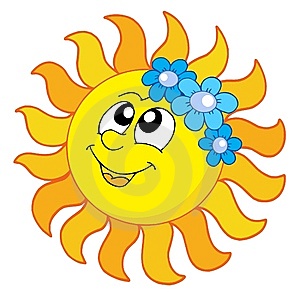 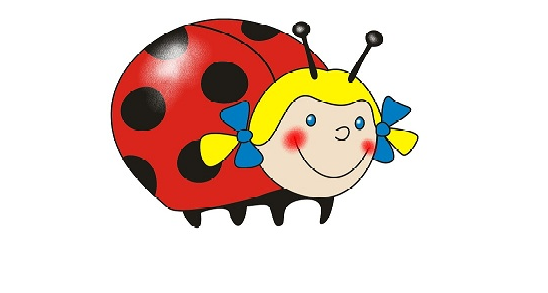 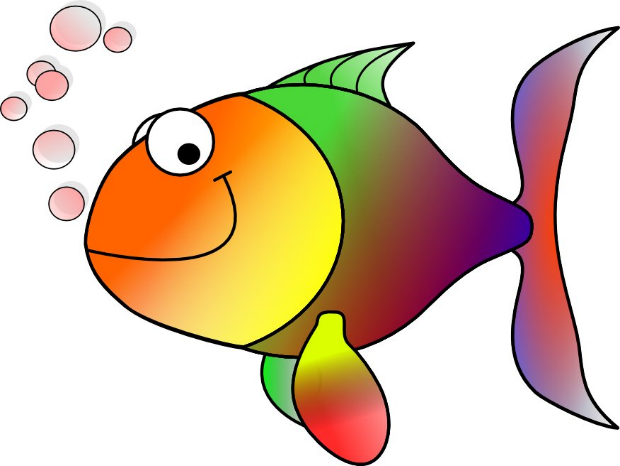 Schůzky se uskutečníve čtvrtek 9. září 2021 od 16:30 hodin na jednotlivých třídách MŠ.Vstup pouze v rouškách. Děkujeme.